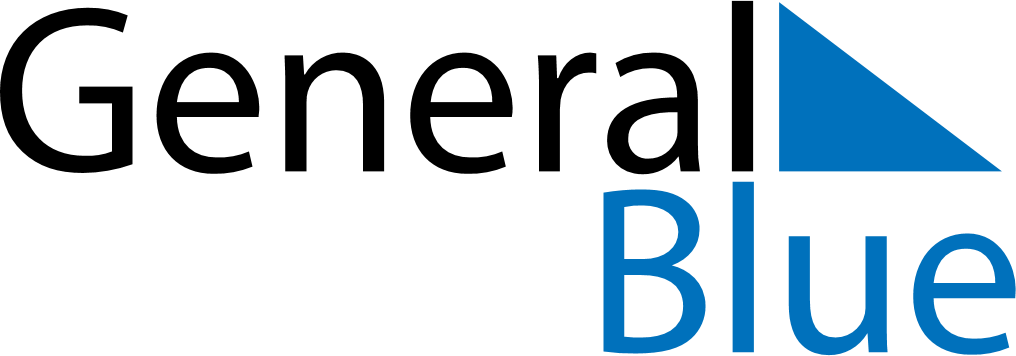 August 2028August 2028August 2028RwandaRwandaSundayMondayTuesdayWednesdayThursdayFridaySaturday12345National Harvest Day678910111213141516171819Assumption202122232425262728293031